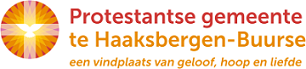                                                                                                           CONCERTEN HONHOF ORGEL bericht Kerkblad / Website                                                                                           Haaksbergen, 12-03-2024Gezamenlijk concert Honhof orgel en mannenensemble EsquireZondagmiddag 21 april vindt in onze kerk, aan de Jhr von Heijdenstraat, om 15.30 uur een bijzonder optreden plaats. Een gezamenlijk concert op het Honhof orgel en het Vocaal Ensemble Esquire uit Oldenzaal. Dennis Vallenduuk bespeelt niet alleen het orgel, maar hij dirigeert ook het Vocaal Ensemble. Esquire zal twee stukken ten gehore brengen. Van Francis Poulenc (1899-1963) het in 1948 gecomponeerde stuk de “Quatre petites prières de Saint François d'Assise.” En van de in 1978 geboren Noorse componist Ola Gjeilo wordt het stuk “Northern lights” uit 2009 gezongen.OrgelDe toetsen van het onlangs door orgelmakerij Reil grondig gerestaureerde Honhof orgel worden geroerd door Dennis Vallenduuk. Hij speelt werken van A. Pärt, J. Langlais, F. Mendelssohn-Bartholdy. Arvo Pärt (1935) is geboren in Estland en geldt als een van de belangrijkste hedendaagse componisten van gewijde muziek. Jean François-Hyacinthe Langlais (1907–1991) was een Franse componist en organist met een groot improvisatie talent. Felix Mendelssohn-Bartholdy (1809-1847) was een Duitse componist, die veel koormuziek heeft geschreven.  Naast werken van de genoemde componisten zal Vallenduuk ook eigen improvisaties spelen.Vocaal ensembleEsquire is in 2014 ontstaan uit het Stadsjongenskoor Oldenzaal, waar het nog steeds een afdeling van is. Het initiatief werd genomen door vier leden van het Stadsjongenskoor, die daar vanwege hun leeftijd geen lid meer van konden blijven. Zondagmiddag 21 april aanvang 15.30 uur, kerk open 15.00 uurToegang € 10,00; Jongeren tot 18 jaar en studenten € 5,00Kinderen tot 12 jaar, gratis.